Carry-on Baggage Limit – Descriptive TextIt's a square board with large yellow and white lettering containing a message in English and repeated in Braille. The text in yellow is a title that says "Carry-on Baggage Limit”. Below the yellow title is text in white that says "Maximum 2 carry-on bags not including personal items, such as small purse, cameras and strollers.” 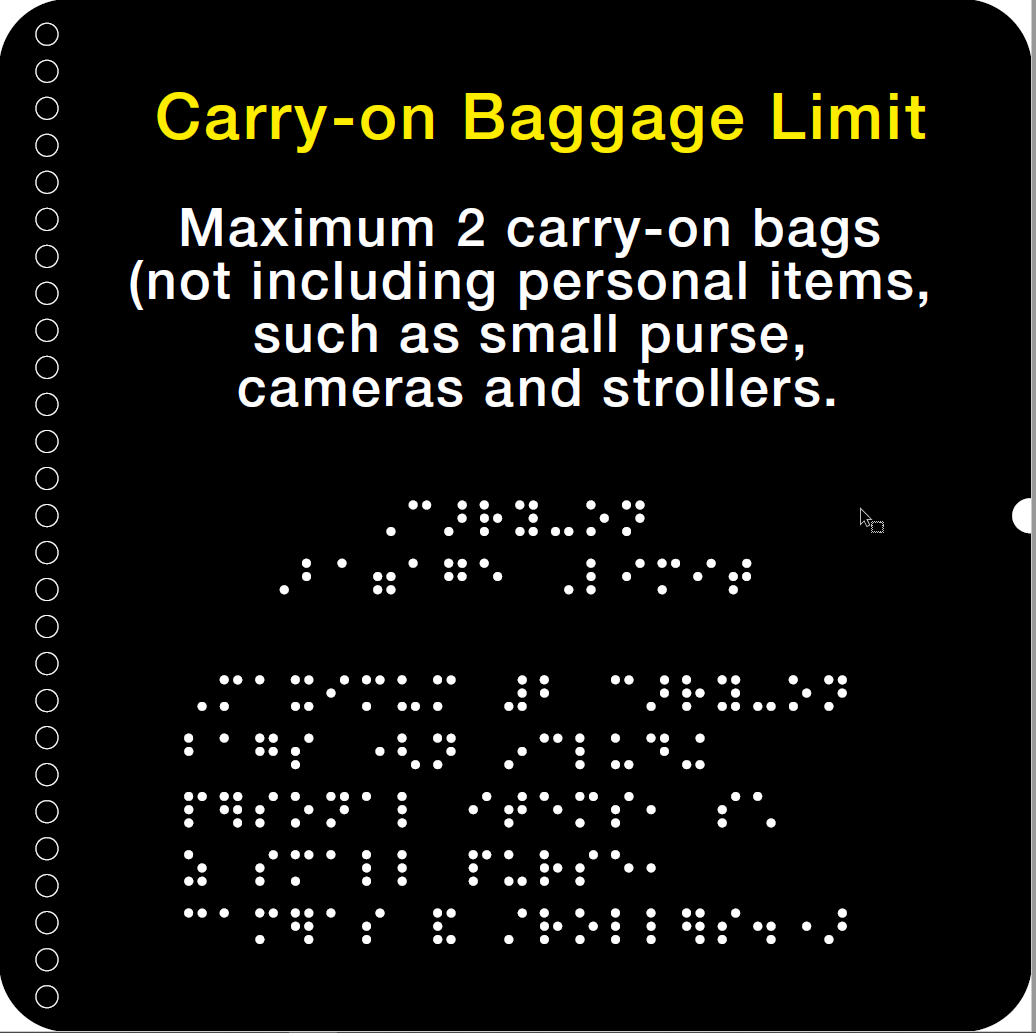 